5η ΠΡΟΣΚΛΗΣΗ ΣΥΓΚΛΗΣΗΣ ΟΙΚΟΝΟΜΙΚΗΣ ΕΠΙΤΡΟΠΗΣΚαλείστε να προσέλθετε σε τακτική συνεδρίαση της Οικονομικής Επιτροπής, η οποία θα πραγματοποιηθεί  με τηλεδιάσκεψη μέσω "Cisco Webex", σύμφωνα με το άρθρο 10 της από 11/3/2020 Πράξης Νομοθετικού Περιεχομένου  (μέτρα αποφυγής της διάδοσης του Κορωναϊού Covid 19) και τις υπ’ αριθμ. 18318/13-03-2020, 20930/31-03-2020 και 426/13.11.2020 εγκυκλίους του Υπουργείου Εσωτερικών, και θα διεξαχθεί στο Δημοτικό Κατάστημα την 04η του μηνός Φεβρουαρίου έτους 2021, ημέρα Πέμπτη και ώρα 12:00 για την συζήτηση και λήψη αποφάσεων στα παρακάτω θέματα της ημερήσιας διάταξης, σύμφωνα με τις σχετικές διατάξεις του άρθρου 75 Ν.3852/10, όπως αντικαταστάθηκε από το άρθρο 77 του Ν.4555/18 και ισχύει :1. Ορισμός υπολόγου έκδοσης χρηματικού εντάλματος προπληρωμής2. Ορισμός υπολόγου έκδοσης χρηματικού εντάλματος προπληρωμής3. Ορισμός υπολόγου έκδοσης χρηματικού εντάλματος προπληρωμής4. Ορισμός υπολόγου έκδοσης χρηματικού εντάλματος5. Ορισμός υπολόγου για την έκδοση α) εντάλματος προπληρωμής ποσού 1.256,90 € για επαύξηση ισχύος παροχής επί της οδού Αλβανικού Μετώπου του Δήμου Τρικκαίων  β) εντάλματος προπληρωμής ποσού 10,00 € για πληρωμή τραπεζικών εξόδων6. Λήψη απόφασης για τον καθορισμό των όρων της δημοπρασίας για την εκποίηση κινητών πραγμάτων του Δήμου Τρικκαίων7. Συγκρότηση  επιτροπών διενέργειας διαγωνισμών  προμηθειών  και γενικών υπηρεσιών, σύμφωνα με το άρθρο 221 του Ν. 4412/2016,  για το έτος 2021.8. Συγκρότηση  επιτροπών  παρακολούθησης & παραλαβής  προμηθειών και γενικών υπηρεσιών, σύμφωνα με το   άρθρο  221 του Ν. 4412/2016,  για το έτος 2021.9. Έγκριση δαπάνης απολογιστικά παροχής υπηρεσιών για την αποφυγή της διάδοσης του κορονοϊού COVID-19 και ανάθεση διεξαγωγής εξετάσεων ανίχνευσης κορονοϊού10. Τροποποίηση της αρ. πρωτ. 22364/15-7-2019 σύμβασης  προμήθειας φυσικού αερίου Δήμου Τρικκαίων11. Έγκριση Πρακτικών 1 και 2 του με αριθμ. 101783 ηλεκτρονικού διαγωνισμού της αριθμ. 36767/04-11-2020 Διακήρυξης  για την: «Προμήθεια ηλεκτρικού ρεύματος και φυσικού αερίου του Δήμου Τρικκαίων και των Νομικών του Προσώπων»12. Σύσταση παγίας προκαταβολής οικονομικού έτους 2021 για τις Κοινότητες των Δημοτικών Ενοτήτων του Δήμου Τρικκαίων13. Έγκριση σύναψης νέας Προγραμματικής Σύμβασης μεταξύ των Δήμων ΤΡΙΚΚΑΙΩΝ και ΛΕΙΨΩΝ καθώς και των όρων αυτής, με αντικείμενο την μεταβίβαση από το Δήμο Λειψών στο Δήμο Τρικκαίων και την άσκηση από το Δήμο Τρικκαίων για λογαριασμό του Δήμου Λειψών Καθηκόντων – Αρμοδιοτήτων Φορέα Υλοποίησης του 1ου Υποέργου (προμήθεια) της Πράξης με τίτλο: «ΠΡΟΜΗΘΕΙΑ ΗΛΕΚΤΡΙΚΩΝ ΟΧΗΜΑΤΩΝ ΤΟΥ ΔΗΜΟΥ ΛΕΙΨΩΝ», στο πλαίσιο της υποβολής από τον Δήμο Λειψών σχετικής πρότασης για χρηματοδότησή της στο Πρόγραμμα Ανάπτυξης και Αλληλεγγύης για την Τοπική Αυτοδιοίκηση “ΑΝΤΩΝΗΣ ΤΡΙΤΣΗΣ” του Υπουργείου Εσωτερικών (πρόσκληση ΑΤ 12)¨.14. Επιλογή τρόπου εκτέλεσης δημοσίων  συμβάσεων έργων προϋπολογισμού  ίσης ή κατώτερης από το ποσό των είκοσι χιλιάδων (20.000,00 €) ευρώ, οικονομικού έτους 202115. Συγκρότηση επιτροπής διενέργειας ηλεκτρονικών κληρώσεων μέσω του ΚΗΣΚ για την ανάθεση δημοσίων συμβάσεων έργων, μελετών και παροχής συναφών υπηρεσιών, των οποίων η εκτιμώμενη αξία της σύμβασης είναι ίση ή κατώτερη των 20.000,00€ χωρίς ΦΠΑ, για το έτος 202116. Έγκριση Πρόσκλησης της Δ/νσης Τεχνικών Υπηρεσιών για την κατάρτιση καταλόγων εργοληπτών και μελετητών του άρθρου 118 παρ. 5 του Ν. 4412/2016 για την επιλογή αναδόχων (με την διαδικασία της απ’ ευθείας ανάθεσης) μέσω Δημόσιας ηλεκτρονικής κλήρωσης Δημοσίων Συμβάσεων Έργων, Μελετών και Παροχής Τεχνικών και λοιπών συναφών Επιστημονικών Υπηρεσιών του Δήμου Τρικκαίων, έτους 202117. Έγκριση χορήγησης παράτασης προθεσμίας περαίωσης του έργου «Τσιμεντόστρωση δρόμων εντός του οικισμού της Κοινότητας Γενεσίου»18. Έγκριση χορήγησης παράτασης προθεσμίας περαίωσης του έργου «Βελτίωση εσωτερικής οδοποιϊας Κοινότητας  Γοργογυρίου»19. Έκριση χορήγησης παράτασης προθεσμίας περαίωσης του έργου «ΑΝΑΠΛΑΣΗ ΠΛΑΤΕΙΑΣ ΚΑΙ ΑΝΑΒΑΘΜΙΣΗ ΥΠΟΔΟΜΩΝ ΚΟΙΝΟΤΗΤΑΣ ΛΟΓΓΟΥ»20. Έγκριση χορήγησης παράτασης προθεσμίας περαίωσης του έργου «Συντήρηση στέγης κτιρίου παλαιού σχολείου Τ.Κ. Λόγγου»21. Παροχή ειδικής εντολής και Πληρεξουσιότητας για τη συζήτηση της από 16  Δεκεμβρίου 2019 αίτησης ακύρωσης του Βησσαρίωνα Τόγελου του Αποστόλου κατά του Δήμου Τρικκαίων και του Ελληνικού ΔημοσίουΠίνακας Αποδεκτών	ΚΟΙΝΟΠΟΙΗΣΗ	ΤΑΚΤΙΚΑ ΜΕΛΗ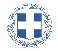 ΕΛΛΗΝΙΚΗ ΔΗΜΟΚΡΑΤΙΑ
ΝΟΜΟΣ ΤΡΙΚΑΛΩΝΔΗΜΟΣ ΤΡΙΚΚΑΙΩΝΔ/ΝΣΗ ΔΙΟΙΚΗΤΙΚΩΝ ΥΠΗΡΕΣΙΩΝΤΜΗΜΑ ΔΙΟΙΚΗΤΙΚΗΣ ΥΠΟΣΤΗΡΙΞΗΣΓραμματεία Οικονομικής ΕπιτροπήςΤρίκαλα, 28 Ιανουαρίου 2021
Αριθ. Πρωτ. : 2515ΠΡΟΣ :  1.Τα μέλη της ΟικονομικήςΕπιτροπής (Πίνακας Αποδεκτών)(σε περίπτωση κωλύματος παρακαλείσθε να ενημερώσετε τον αναπληρωτή σαςΗ Αντιπρόεδρος της Οικονομικής ΕπιτροπήςΠαρασκευή Βότσιου ΜακρήΨύχος ΚωνσταντίνοςΒότσιου - Μακρή ΠαρασκευήΑναστασίου ΒάιοςΝτιντής ΠαναγιώτηςΚωτούλας ΙωάννηςΠαζαΐτης ΔημήτριοςΑλεστά ΣοφίαΒασταρούχας ΔημήτριοςΚαΐκης ΓεώργιοςΔήμαρχος & μέλη Εκτελεστικής ΕπιτροπήςΓενικός Γραμματέας  Δ.ΤρικκαίωνΑναπληρωματικά μέλη Ο.Ε. 